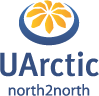 NORTH2NORTH STAFF MOBILITY (academic and administrative) APPLICATION FORMApplicant’s name:Applicant’s position:Email:The Sending Institution:Faculty/Department:Approved by (signature, e.g. Head of Department):The Receiving Institution:Faculty/Department:Contact person, name and position:Contact person, email:Date:                                                    Contact person’s signature: Planned period and length of stay (excluding travel days): Overall objectives of the mobility:Activities to be carried out:Place/date:Applicant’s signature: